УКРАЇНАПОЧАЇВСЬКА  МІСЬКА  РАДАВИКОНАВЧИЙ КОМІТЕТР І Ш Е Н Н Явід      травня 2018 року                                                                №  проектПро виділення одноразовоїгрошової допомоги гр. Нечай Л.В.              Розглянувши заяву жительки  м. Почаїв вул. Стефаника, 25  гр. Нечай Лідії Володимирівни ,  яка  просить виділити одноразову грошову допомогу, взявши до уваги до уваги те,  що вона має посвідчення учасника бойовий дій (серія АА  № 356307  від 09 червня 2017 р.) та  безпосередньо брала участь в антитерористичній операції, забезпеченні її проведення і захисті незалежності, суверенітету та територіальної цілісності України в районі проведення антитерористичної операції та керуючись Положенням про надання одноразової адресної матеріальної допомоги малозабезпеченим верствам населення Почаївської міської об’єднаної територіальної громади, які опинилися в складних життєвих обставинах, затвердженого рішенням виконавчого комітету № 164 від 19 жовтня 2016 року виконавчий комітет міської ради                                                     В и р і ш и в:Виділити одноразову грошову допомогу гр. Нечай Лідії Володимирівні в   розмірі 1000 (одна тисяча)  гривень.Фінансовому відділу міської ради перерахувати гр. Нечай Лідії Володимирівні  одноразову грошову  допомогу .Лівар Н.М.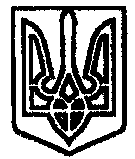 